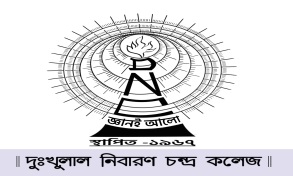 It is hereby notified that the college will remain closed tomorrow, i.e. on 16th June,2021 as per the order  of the Government of West Bengal, due to Jamai Sasthi, 							        Sd/- Eeshan AliDate:15-06-2021					Principal/ Professor in Charge  